ZPRAVODAJSEVEROČESKÁ DIVIZE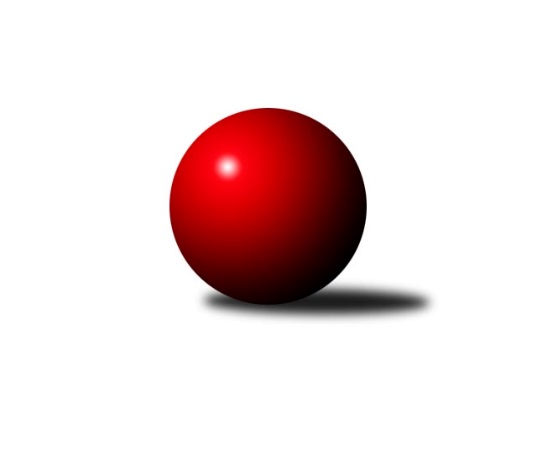 Č.9Ročník 2018/2019	17.11.2018Nejlepšího výkonu v tomto kole: 2690 dosáhlo družstvo: TJ Dynamo Liberec BVýsledky 9. kolaSouhrnný přehled výsledků:SK Děčín	- SKK Bohušovice B	2:6	2474:2683	4.0:8.0	16.11.SK Skalice	- TJ Doksy	4:4	2649:2668	6.5:5.5	17.11.TJ Kovostroj Děčín	- TJ Jiskra Nový Bor	6:2	2487:2477	7.0:5.0	17.11.TJ Dynamo Liberec B	- TJ KK Louny	6:2	2690:2539	7.0:5.0	17.11.TJ Bižuterie Jablonec n. N.	- TJ VTŽ Chomutov	6:2	2628:2578	7.0:5.0	17.11.Tabulka družstev:	1.	TJ Jiskra Nový Bor	8	6	1	1	41.0 : 23.0 	54.5 : 41.5 	 2559	13	2.	TJ Bižuterie Jablonec n. N.	9	6	1	2	48.5 : 23.5 	65.0 : 43.0 	 2547	13	3.	TJ VTŽ Chomutov	8	6	0	2	41.0 : 23.0 	60.0 : 36.0 	 2634	12	4.	SKK Bohušovice B	8	5	1	2	40.5 : 23.5 	51.0 : 45.0 	 2571	11	5.	SK Skalice	9	4	2	3	37.0 : 35.0 	47.0 : 61.0 	 2533	10	6.	TJ Doksy	8	4	1	3	36.0 : 28.0 	53.0 : 43.0 	 2553	9	7.	TJ Kovostroj Děčín	8	4	0	4	32.0 : 32.0 	53.0 : 43.0 	 2511	8	8.	SK Plaston Šluknov	8	4	0	4	30.0 : 34.0 	50.0 : 46.0 	 2430	8	9.	TJ Dynamo Liberec B	8	2	0	6	22.5 : 41.5 	37.0 : 59.0 	 2479	4	10.	TJ KK Louny	8	1	0	7	20.5 : 43.5 	38.5 : 57.5 	 2499	2	11.	SK Děčín	8	0	0	8	11.0 : 53.0 	31.0 : 65.0 	 2430	0Podrobné výsledky kola:	 SK Děčín	2474	2:6	2683	SKK Bohušovice B	Petr Kramer	 	 174 	 204 		378 	 0:2 	 424 	 	215 	 209		Martin Perníček	Martin Ledwoň	 	 226 	 211 		437 	 1:1 	 430 	 	203 	 227		Ladislav Koláček	Miloslav Plíšek	 	 194 	 213 		407 	 0:2 	 530 	 	261 	 269		Radek Šípek	Pavel Čubr	 	 179 	 192 		371 	 0:2 	 440 	 	226 	 214		Jaroslav Chvojka	Vladimír Beneš	 	 237 	 206 		443 	 1:1 	 447 	 	226 	 221		Roman Filip	Radek Mach	 	 219 	 219 		438 	 2:0 	 412 	 	202 	 210		Vladimír Chrparozhodčí: Mach RadekNejlepší výkon utkání: 530 - Radek Šípek	 SK Skalice	2649	4:4	2668	TJ Doksy	Ladislav Javorek ml.	 	 198 	 237 		435 	 2:0 	 372 	 	162 	 210		Jiří Kucej	Robert Křenek	 	 227 	 198 		425 	 1:1 	 410 	 	196 	 214		Zdeněk Chadraba	Jiří Piskáček	 	 206 	 236 		442 	 1.5:0.5 	 411 	 	175 	 236		Jaroslava Vacková	Jiří Šácha	 	 234 	 260 		494 	 2:0 	 454 	 	226 	 228		Jiří Pádivý	Libor Hrnčíř	 	 213 	 196 		409 	 0:2 	 525 	 	263 	 262		Jiří Klíma st.	Oldřich Vlasák	 	 225 	 219 		444 	 0:2 	 496 	 	258 	 238		Václav Paluskarozhodčí: Vlasák OldřichNejlepší výkon utkání: 525 - Jiří Klíma st.	 TJ Kovostroj Děčín	2487	6:2	2477	TJ Jiskra Nový Bor	Roman Slavík	 	 208 	 176 		384 	 1:1 	 408 	 	199 	 209		Michal Gajdušek	Tomáš Novák	 	 220 	 235 		455 	 2:0 	 426 	 	201 	 225		Lenka Kohlíčková	Adéla Exnerová	 	 213 	 214 		427 	 1:1 	 420 	 	217 	 203		Alena Dunková	Ladislav Bírovka	 	 211 	 211 		422 	 2:0 	 372 	 	179 	 193		Jan Řeřicha	Pavel Jablonický	 	 212 	 204 		416 	 1:1 	 410 	 	217 	 193		Petr Kout	Petr Staněk	 	 196 	 187 		383 	 0:2 	 441 	 	234 	 207		Petr Kohlíčekrozhodčí: Staněk PetrNejlepší výkon utkání: 455 - Tomáš Novák	 TJ Dynamo Liberec B	2690	6:2	2539	TJ KK Louny	Ladislav Wajsar ml.	 	 263 	 221 		484 	 2:0 	 394 	 	187 	 207		Daniela Hlaváčová	Radek Chomout	 	 188 	 229 		417 	 1:1 	 400 	 	206 	 194		Jitka Rollová	Emílie Císařovská	 	 214 	 238 		452 	 2:0 	 418 	 	205 	 213		Miloš Chovanec	Zdeněk Pecina ml.	 	 197 	 221 		418 	 0:2 	 495 	 	243 	 252		Patrik Lojda	Zdeněk Pecina st.	 	 267 	 244 		511 	 2:0 	 380 	 	194 	 186		Václav Valenta st.	Anton Zajac	 	 216 	 192 		408 	 0:2 	 452 	 	224 	 228		Václav Valenta ml.rozhodčí: Žežulka RomanNejlepší výkon utkání: 511 - Zdeněk Pecina st.	 TJ Bižuterie Jablonec n. N.	2628	6:2	2578	TJ VTŽ Chomutov	David Vincze	 	 205 	 213 		418 	 1:1 	 433 	 	240 	 193		Robert Suchomel st.	Jan Zeman	 	 212 	 222 		434 	 1:1 	 429 	 	232 	 197		Stanislav Rada	Jiří Tůma	 	 193 	 212 		405 	 0:2 	 429 	 	211 	 218		Stanislav Šmíd st.	Zdeněk Vokatý	 	 219 	 221 		440 	 1:1 	 435 	 	231 	 204		Arnošt Filo	Václav Vlk	 	 215 	 232 		447 	 2:0 	 413 	 	192 	 221		Ondřej Šmíd	Jiří Pachl	 	 237 	 247 		484 	 2:0 	 439 	 	216 	 223		Luboš Havelrozhodčí: Filip HonsNejlepší výkon utkání: 484 - Jiří PachlPořadí jednotlivců:	jméno hráče	družstvo	celkem	plné	dorážka	chyby	poměr kuž.	Maximum	1.	Stanislav Šmíd  ml.	TJ VTŽ Chomutov	476.25	311.5	164.8	1.8	4/5	(522)	2.	Radek Šípek 	SKK Bohušovice B	470.13	302.8	167.3	2.8	4/5	(530)	3.	Patrik Lojda 	TJ KK Louny	460.72	309.1	151.6	2.6	6/6	(502)	4.	Jiří Klíma  st.	TJ Doksy	454.00	306.4	147.6	3.2	6/6	(525)	5.	Zdeněk Pecina  st.	TJ Dynamo Liberec B	453.63	301.4	152.2	2.8	4/5	(511)	6.	Luboš Havel 	TJ VTŽ Chomutov	451.25	312.1	139.1	4.1	4/5	(461)	7.	Václav Paluska 	TJ Doksy	450.10	302.9	147.2	2.1	5/6	(496)	8.	Stanislav Šmíd  st.	TJ VTŽ Chomutov	449.95	301.9	148.1	3.3	5/5	(481)	9.	Alena Dunková 	TJ Jiskra Nový Bor	449.89	302.1	147.8	3.3	6/6	(516)	10.	Ladislav Javorek  ml.	SK Skalice	446.36	307.8	138.6	6.4	5/5	(467)	11.	Roman Filip 	SKK Bohušovice B	443.60	302.2	141.4	3.7	5/5	(475)	12.	Robert Suchomel  st.	TJ VTŽ Chomutov	442.70	300.9	141.8	4.9	5/5	(478)	13.	Jan Zeman 	TJ Bižuterie Jablonec n. N.	438.96	298.2	140.7	4.4	5/5	(464)	14.	Stanislav Rada 	TJ VTŽ Chomutov	438.00	298.7	139.4	6.7	5/5	(480)	15.	Zdeněk Vokatý 	TJ Bižuterie Jablonec n. N.	437.50	290.0	147.6	3.8	4/5	(467)	16.	Miroslav Pastyřík 	TJ Bižuterie Jablonec n. N.	436.00	300.0	136.0	6.8	4/5	(446)	17.	Ladislav Koláček 	SKK Bohušovice B	435.90	294.2	141.7	3.3	5/5	(474)	18.	Václav Vlk 	TJ Bižuterie Jablonec n. N.	435.80	295.7	140.1	3.8	5/5	(474)	19.	Radek Mach 	SK Děčín	431.65	292.6	139.1	5.5	5/5	(457)	20.	Roman Slavík 	TJ Kovostroj Děčín	428.13	295.3	132.8	4.4	3/4	(477)	21.	Martin Kortan 	TJ Jiskra Nový Bor	427.60	285.0	142.6	4.3	5/6	(471)	22.	Petr Kohlíček 	TJ Jiskra Nový Bor	427.50	292.8	134.7	5.2	6/6	(471)	23.	Miloslav Plíšek 	SK Děčín	427.50	292.9	134.6	4.8	5/5	(447)	24.	Jiří Piskáček 	SK Skalice	425.53	298.0	127.5	7.7	5/5	(459)	25.	Zdeněk Pecina  ml.	TJ Dynamo Liberec B	425.17	291.6	133.6	6.0	4/5	(442)	26.	Jiří Šácha 	SK Skalice	424.28	295.1	129.2	6.1	5/5	(494)	27.	Lenka Kohlíčková 	TJ Jiskra Nový Bor	423.83	291.5	132.3	5.2	6/6	(448)	28.	Pavel Jablonický 	TJ Kovostroj Děčín	423.67	304.3	119.3	7.7	3/4	(441)	29.	Jiří Pádivý 	TJ Doksy	422.83	288.4	134.4	3.3	6/6	(454)	30.	Václav Valenta  ml.	TJ KK Louny	422.39	293.8	128.6	4.9	6/6	(452)	31.	Václav Kořánek 	SK Plaston Šluknov	422.33	285.7	136.7	4.0	3/4	(434)	32.	Petr Kout 	TJ Jiskra Nový Bor	422.28	290.1	132.2	4.3	6/6	(462)	33.	Jiří Pachl 	TJ Bižuterie Jablonec n. N.	421.96	286.3	135.7	5.6	5/5	(484)	34.	Miloš Chovanec 	TJ KK Louny	421.93	287.5	134.5	7.1	5/6	(476)	35.	Anton Zajac 	TJ Dynamo Liberec B	421.00	291.0	130.1	6.8	5/5	(441)	36.	Jaroslav Chvojka 	SKK Bohušovice B	420.40	289.1	131.3	4.4	5/5	(440)	37.	Jaroslava Vacková 	TJ Doksy	420.39	290.8	129.6	7.7	6/6	(455)	38.	Petr Staněk 	TJ Kovostroj Děčín	419.75	286.9	132.8	3.2	4/4	(453)	39.	Michal Gajdušek 	TJ Jiskra Nový Bor	419.39	291.2	128.2	7.1	6/6	(458)	40.	Robert Häring 	SK Skalice	418.63	297.1	121.5	7.1	4/5	(473)	41.	Emílie Císařovská 	TJ Dynamo Liberec B	418.60	292.7	125.9	10.3	5/5	(452)	42.	Ladislav Bírovka 	TJ Kovostroj Děčín	417.58	286.5	131.1	5.8	4/4	(452)	43.	Milan Slabý 	SKK Bohušovice B	415.92	285.2	130.8	8.4	4/5	(438)	44.	Oldřich Vlasák 	SK Skalice	415.24	294.4	120.8	7.4	5/5	(482)	45.	Radek Marušák 	SK Plaston Šluknov	412.65	289.7	123.0	6.3	4/4	(463)	46.	Pavel Piskoř 	TJ Kovostroj Děčín	411.83	282.3	129.6	7.1	4/4	(451)	47.	František Tomik 	SK Plaston Šluknov	411.75	283.6	128.1	7.3	4/4	(452)	48.	Martin Perníček 	SKK Bohušovice B	411.25	283.4	127.8	4.9	4/5	(424)	49.	Jitka Rollová 	TJ KK Louny	411.07	285.3	125.7	5.7	5/6	(471)	50.	Adéla Exnerová 	TJ Kovostroj Děčín	411.00	285.4	125.6	7.6	4/4	(434)	51.	Radek Chomout 	TJ Dynamo Liberec B	409.53	284.4	125.1	5.5	5/5	(442)	52.	Arnošt Filo 	TJ VTŽ Chomutov	408.20	281.9	126.3	9.4	5/5	(447)	53.	Josef Březina 	TJ Doksy	406.53	282.3	124.2	8.3	5/6	(431)	54.	Jan Koldan 	SK Plaston Šluknov	403.50	273.5	130.0	5.3	3/4	(410)	55.	Jan Sklenář 	SK Plaston Šluknov	403.25	277.2	126.1	8.2	4/4	(422)	56.	Vladimír Chrpa 	SKK Bohušovice B	397.25	285.5	111.8	8.6	4/5	(412)	57.	František Pfeifer 	TJ KK Louny	395.70	282.3	113.4	9.4	5/6	(429)	58.	Ladislav Hojný 	SK Plaston Šluknov	394.50	282.3	112.3	10.7	3/4	(434)	59.	Jan Holanec  st.	TJ Dynamo Liberec B	389.20	278.9	110.3	10.4	5/5	(437)	60.	Jiří Tůma 	TJ Bižuterie Jablonec n. N.	388.08	276.9	111.2	11.4	4/5	(422)	61.	Jiří Kucej 	TJ Doksy	383.25	279.0	104.3	11.3	4/6	(401)	62.	Ivan Novotný 	SK Děčín	375.87	271.3	104.5	13.3	5/5	(392)	63.	Martin Ledwoň 	SK Děčín	375.50	266.9	108.6	8.7	5/5	(437)		Tomáš Novák 	TJ Kovostroj Děčín	440.90	297.0	143.9	3.5	2/4	(455)		Petr Vajnar 	SK Plaston Šluknov	436.00	286.0	150.0	4.0	1/4	(436)		Ladislav Javorek  st.	SK Skalice	434.00	310.0	124.0	9.0	1/5	(434)		Radek Kozák 	TJ Doksy	432.00	297.5	134.5	4.5	2/6	(437)		Petr Lukšík 	TJ VTŽ Chomutov	432.00	309.0	123.0	11.0	1/5	(432)		Vladimír Beneš 	SK Děčín	430.00	306.7	123.3	7.5	2/5	(443)		Petr Kramer 	SK Děčín	427.78	291.4	136.3	6.7	3/5	(462)		Jiří Kuric 	TJ Doksy	427.00	291.5	135.5	1.5	2/6	(429)		Robert Křenek 	SK Skalice	425.00	311.0	114.0	13.0	1/5	(425)		Ondřej Šmíd 	TJ VTŽ Chomutov	423.50	303.0	120.5	6.0	2/5	(434)		Natálie Kozáková 	TJ Doksy	422.00	286.0	136.0	8.0	1/6	(422)		Eduard Kezer  st.	SK Skalice	420.50	300.0	120.5	11.3	3/5	(500)		Radek Jung 	TJ KK Louny	418.17	300.2	118.0	5.0	3/6	(457)		David Vincze 	TJ Bižuterie Jablonec n. N.	418.00	288.0	130.0	5.0	1/5	(418)		Ladislav Wajsar  ml.	TJ Dynamo Liberec B	415.50	271.0	144.5	5.5	2/5	(484)		Zdeněk Novák 	TJ VTŽ Chomutov	415.00	289.5	125.5	6.5	2/5	(431)		Libor Hrnčíř 	SK Skalice	412.50	275.5	137.0	8.0	2/5	(416)		Eduard Kezer  ml.	SK Skalice	410.00	294.2	115.8	7.3	3/5	(452)		Zdeněk Chadraba 	TJ Doksy	410.00	312.0	98.0	14.0	1/6	(410)		Pavel Čubr 	SK Děčín	409.89	279.9	130.0	7.7	3/5	(422)		Eliška Marušáková 	SK Plaston Šluknov	408.67	276.7	132.0	4.7	2/4	(448)		Aleš Stach 	TJ Doksy	408.00	297.0	111.0	6.0	1/6	(408)		Filip Hons 	TJ Bižuterie Jablonec n. N.	408.00	298.2	109.8	8.7	3/5	(419)		Zdeněk Jonáš 	SK Plaston Šluknov	404.67	280.0	124.7	3.0	1/4	(423)		Daniela Hlaváčová 	TJ KK Louny	398.00	280.0	118.0	5.5	2/6	(402)		Tomáš Mrázek 	TJ Kovostroj Děčín	392.83	262.8	130.0	8.0	2/4	(413)		Kamila Ledwoňová 	SK Děčín	387.67	268.3	119.3	10.3	3/5	(408)		Dana Žídková 	SK Plaston Šluknov	387.00	266.0	121.0	7.0	1/4	(387)		Martin Lázna 	TJ KK Louny	385.00	279.0	106.0	7.0	1/6	(385)		Viktor Žďárský 	TJ VTŽ Chomutov	382.00	294.0	88.0	16.0	1/5	(382)		Václav Valenta  st.	TJ KK Louny	380.00	274.0	106.0	8.0	1/6	(380)		Simona Šťastná 	TJ Jiskra Nový Bor	373.00	269.0	104.0	9.0	1/6	(373)		Jan Řeřicha 	TJ Jiskra Nový Bor	372.00	264.0	108.0	9.0	1/6	(372)		Petr Pop 	TJ KK Louny	372.00	268.7	103.3	11.3	3/6	(383)		Marek Valenta 	TJ Dynamo Liberec B	341.50	259.0	82.5	17.5	2/5	(365)Sportovně technické informace:Starty náhradníků:registrační číslo	jméno a příjmení 	datum startu 	družstvo	číslo startu1873	Petr Kramer	16.11.2018	SK Děčín	6x22761	Robert Křenek	17.11.2018	SK Skalice	1x23163	David Vincze	17.11.2018	TJ Bižuterie Jablonec n. N.	1x25303	Václav Valenta st.	17.11.2018	TJ KK Louny	1x16329	Ondřej Šmíd	17.11.2018	TJ VTŽ Chomutov	2x19615	Daniela Hlaváčová	17.11.2018	TJ KK Louny	2x19060	Zdeněk Chadraba	17.11.2018	TJ Doksy	1x
Hráči dopsaní na soupisku:registrační číslo	jméno a příjmení 	datum startu 	družstvo	Program dalšího kola:10. kolo23.11.2018	pá	17:00	SK Děčín - TJ Dynamo Liberec B	24.11.2018	so	9:00	SK Plaston Šluknov - TJ KK Louny	24.11.2018	so	9:00	SK Skalice - SKK Bohušovice B	24.11.2018	so	9:00	TJ Kovostroj Děčín - TJ Doksy				TJ Bižuterie Jablonec n. N. - -- volný los --	24.11.2018	so	15:00	TJ Jiskra Nový Bor - TJ VTŽ Chomutov	Nejlepší šestka kola - absolutněNejlepší šestka kola - absolutněNejlepší šestka kola - absolutněNejlepší šestka kola - absolutněNejlepší šestka kola - dle průměru kuželenNejlepší šestka kola - dle průměru kuželenNejlepší šestka kola - dle průměru kuželenNejlepší šestka kola - dle průměru kuželenNejlepší šestka kola - dle průměru kuželenPočetJménoNázev týmuVýkonPočetJménoNázev týmuPrůměr (%)Výkon4xRadek ŠípekBohušovice B5304xRadek ŠípekBohušovice B127.375301xJiří Klíma st.Doksy A5254xZdeněk Pecina st.Dyn. Liberec B120.135114xZdeněk Pecina st.Dyn. Liberec B5112xJiří Klíma st.Doksy A117.465252xVáclav PaluskaDoksy A4965xPatrik LojdaTJ KK Louny116.374954xPatrik LojdaTJ KK Louny4953xJiří PachlJablonec115.524841xJiří ŠáchaSK Skalice4941xLadislav Wajsar ml.Dyn. Liberec B113.78484